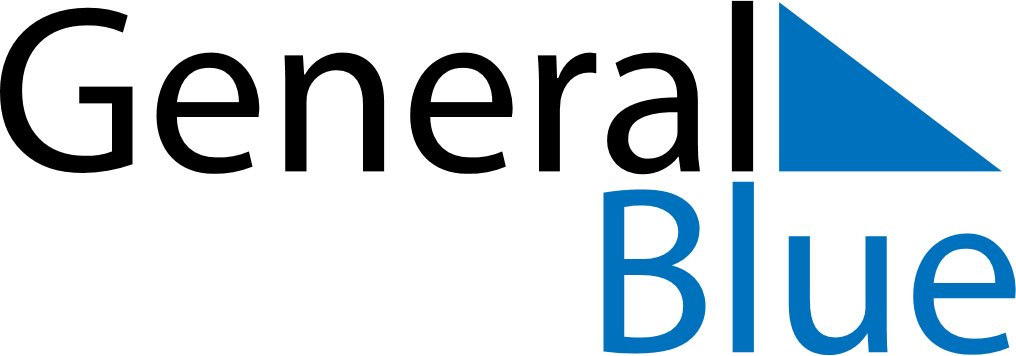 November 2024November 2024November 2024November 2024November 2024November 2024Torun, Kujawsko-Pomorskie, PolandTorun, Kujawsko-Pomorskie, PolandTorun, Kujawsko-Pomorskie, PolandTorun, Kujawsko-Pomorskie, PolandTorun, Kujawsko-Pomorskie, PolandTorun, Kujawsko-Pomorskie, PolandSunday Monday Tuesday Wednesday Thursday Friday Saturday 1 2 Sunrise: 6:43 AM Sunset: 4:14 PM Daylight: 9 hours and 31 minutes. Sunrise: 6:45 AM Sunset: 4:12 PM Daylight: 9 hours and 27 minutes. 3 4 5 6 7 8 9 Sunrise: 6:47 AM Sunset: 4:10 PM Daylight: 9 hours and 23 minutes. Sunrise: 6:49 AM Sunset: 4:09 PM Daylight: 9 hours and 20 minutes. Sunrise: 6:50 AM Sunset: 4:07 PM Daylight: 9 hours and 16 minutes. Sunrise: 6:52 AM Sunset: 4:05 PM Daylight: 9 hours and 12 minutes. Sunrise: 6:54 AM Sunset: 4:03 PM Daylight: 9 hours and 8 minutes. Sunrise: 6:56 AM Sunset: 4:01 PM Daylight: 9 hours and 5 minutes. Sunrise: 6:58 AM Sunset: 4:00 PM Daylight: 9 hours and 1 minute. 10 11 12 13 14 15 16 Sunrise: 7:00 AM Sunset: 3:58 PM Daylight: 8 hours and 58 minutes. Sunrise: 7:02 AM Sunset: 3:56 PM Daylight: 8 hours and 54 minutes. Sunrise: 7:04 AM Sunset: 3:55 PM Daylight: 8 hours and 51 minutes. Sunrise: 7:05 AM Sunset: 3:53 PM Daylight: 8 hours and 47 minutes. Sunrise: 7:07 AM Sunset: 3:52 PM Daylight: 8 hours and 44 minutes. Sunrise: 7:09 AM Sunset: 3:50 PM Daylight: 8 hours and 41 minutes. Sunrise: 7:11 AM Sunset: 3:49 PM Daylight: 8 hours and 38 minutes. 17 18 19 20 21 22 23 Sunrise: 7:13 AM Sunset: 3:47 PM Daylight: 8 hours and 34 minutes. Sunrise: 7:14 AM Sunset: 3:46 PM Daylight: 8 hours and 31 minutes. Sunrise: 7:16 AM Sunset: 3:45 PM Daylight: 8 hours and 28 minutes. Sunrise: 7:18 AM Sunset: 3:43 PM Daylight: 8 hours and 25 minutes. Sunrise: 7:20 AM Sunset: 3:42 PM Daylight: 8 hours and 22 minutes. Sunrise: 7:21 AM Sunset: 3:41 PM Daylight: 8 hours and 19 minutes. Sunrise: 7:23 AM Sunset: 3:40 PM Daylight: 8 hours and 16 minutes. 24 25 26 27 28 29 30 Sunrise: 7:25 AM Sunset: 3:39 PM Daylight: 8 hours and 14 minutes. Sunrise: 7:26 AM Sunset: 3:38 PM Daylight: 8 hours and 11 minutes. Sunrise: 7:28 AM Sunset: 3:37 PM Daylight: 8 hours and 8 minutes. Sunrise: 7:30 AM Sunset: 3:36 PM Daylight: 8 hours and 6 minutes. Sunrise: 7:31 AM Sunset: 3:35 PM Daylight: 8 hours and 3 minutes. Sunrise: 7:33 AM Sunset: 3:34 PM Daylight: 8 hours and 1 minute. Sunrise: 7:34 AM Sunset: 3:33 PM Daylight: 7 hours and 58 minutes. 